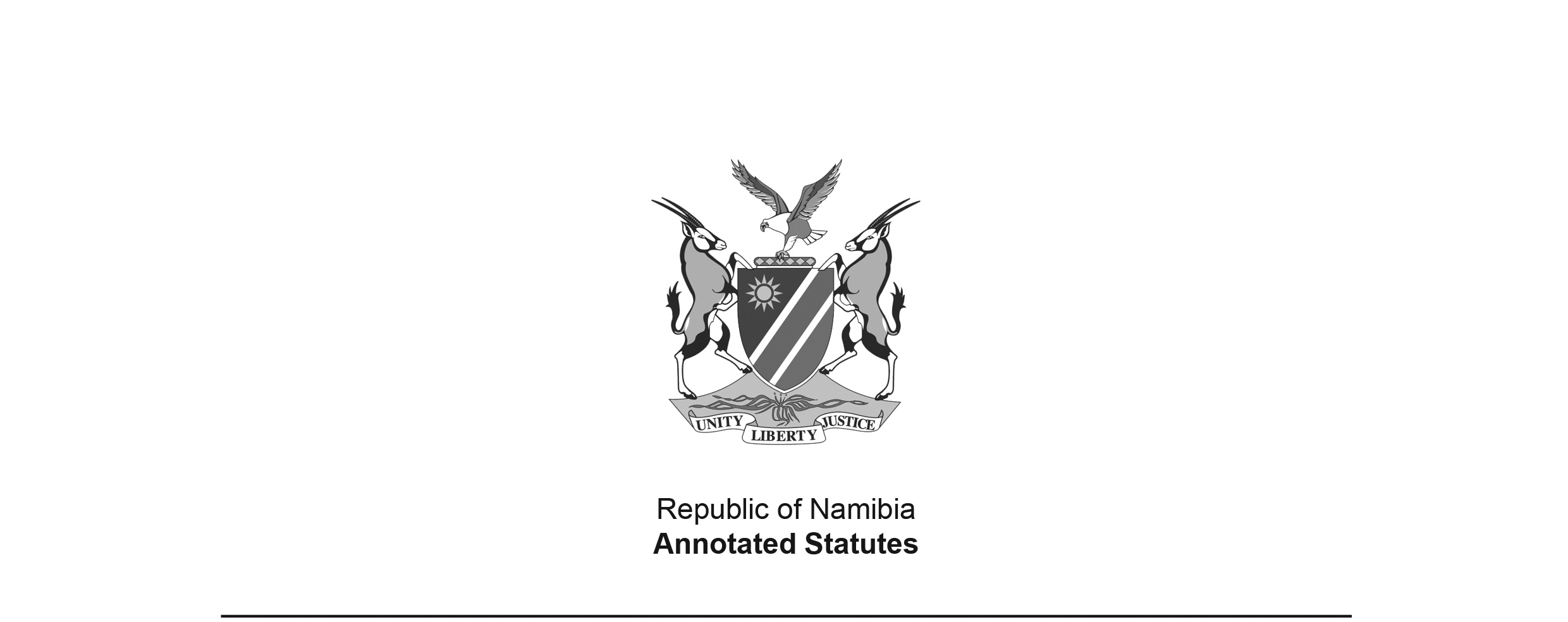 Prescribed Rate of Interest Act 55 of 1975 (RSA)(RSA GG 4755)brought into force in South Africa and South West Africa 
on 16 July 1976 by RSA Proc. R.126/1976 (RSA GG 5215) 
(see section 4 of Act)APPLICABILITY TO SOUTH WEST AFRICA: Section 4 states “This Act and any amendment thereof shall apply also in the territory of South West Africa, including the Eastern Caprivi Zipfel.”TRANSFER TO SOUTH WEST AFRICA: It is not clear whether the administration of this Act was transferred to South West Africa. Section 1(2) of the Act gives the Minister of Justice power to prescribe rates of interest, suggesting that the Executive Powers (Justice) Transfer Proclamation, AG 33 of 1979, dated 12 November 1979, may have been applicable. In any event, the issue of transfer is not relevant to the content of the Act since there were no amendments to the Act in South Africa prior to Namibian independence. ACTTo provide for the calculation of interest on a debt, in certain circumstances, at a prescribed rate; for the payment of interest on certain judgment debts; and for matters connected therewith.(Afrikaans text signed by the State President)(Assented to 12 June 1975)ARRANGEMENT OF SECTIONS1.	Interest on a debt to be calculated at a prescribed rate in certain circumstances2.	Interest on a judgment debt3.	Transitional provisions4.	Application in South West Africa5.	Short title and commencementBE IT ENACTED by the State President, the Senate and the House of Assembly of the Republic of South Africa, as follows:-Interest on a debt to be calculated at a prescribed rate in certain circumstances1. 	(1) 	If a debt bears interest and the rate at which the interest is to be calculated is not governed by any other law or by an agreement or a trade custom or in any other manner, such interest shall be calculated at the rate prescribed under subsection (2) as at the time when such interest begins to run, unless a court of law, on the ground of special circumstances relating to that debt, orders otherwise. (2) 	The Minister of Justice may from time to time prescribe a rate of interest for the purposes of subsection (1) by notice in the Gazette. (3) 	No rate of interest shall be prescribed under subsection (2) except after consultation with the Minister of Finance. Interest on a judgment debt2. 	(1) 	Every judgment debt which, but for the provisions of this subsection, would not bear any interest after the date of the judgment or order by virtue of which it is due, shall bear interest from the day on which such judgment debt is payable, unless that judgment or order provides otherwise. (2) 	Any interest payable in terms of subsection (1) may be recovered as if it formed part of the judgment debt on which it is due. (3) 	In this section “judgment debt” means a sum of money due in terms of a judgment or an order, including an order as to costs, of a court of law, and includes any part of such a sum of money, but does not include any interest not forming part of the principal sum of a judgment debt. Transitional provisions3. 	(1) 	In the application of subsection (1) of section 1 to interest which had begun to run before any rate of interest was prescribed under subsection (2) of that section, the rate of interest prescribed in the first notice published in the Gazette under the last-mentioned subsection shall be deemed to have been prescribed thereunder at the time when such interest began to run. (2) 	Section 2 shall not apply to a judgment debt as defined therein which became payable before the commencement of this Act. Application in South West Africa4.	This Act and any amendment thereof shall apply also in the territory of South West Africa, including the Eastern Caprivi Zipfel. Short title and commencement5.	This Act shall be called the Prescribed Rate of Interest Act, 1975, and shall come into operation on a date to be fixed by the State President by proclamation in the Gazette. 